„ Polak Mały” – zachęcam do obejrzenia filmu.https://www.youtube.com/watch?v=xQk8p7XY23A  (dostęp: 28.04.2020r)   Uzupełnij tekst wiersza:Władysław BełzaKatechizm polskiego dziecka— Kto ty jesteś?— …………………………………— Jaki znak twój?— …………………………………— Gdzie ty mieszkasz?— …………………………………— W jakim kraju?— …………………………………— Czym ta ziemia?— …………………………………— Czym zdobyta?— …………………………………— Czy ją kochasz?—…………………………………..— A w co wierzysz?— ………………………………….— Coś ty dla niej?— …………………………………..— Coś jej winien?— ………………………………….	Zmiana pierwszej strofki dla dziewczynek: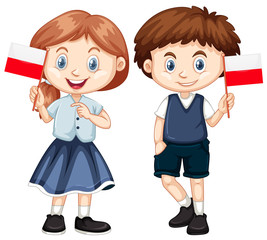 — Kto ty jesteś?— Polka mała.— Jaki znak twój? — Lilia biała.   			Naucz się wiersza na pamięć.Władysław BełzaKatechizm polskiego dziecka— Kto ty jesteś?— Polak mały.— Jaki znak twój?— Orzeł biały.— Gdzie ty mieszkasz?— Między swemi.— W jakim kraju?— W polskiej ziemi.— Czym ta ziemia?— Mą Ojczyzną.— Czym zdobyta?— Krwią i blizną.— Czy ją kochasz?— Kocham szczerze.— A w co wierzysz?— W Polskę wierzę. — Coś ty dla niej? — Wdzięczne dziecię.— Coś jej winien?— Oddać życie.			Zmiana pierwszej strofki dla dziewczynek:— Kto ty jesteś?— Polka mała.— Jaki znak twój?— Lilia biała.   			Posłuchaj piosenki https://www.youtube.com/watch?v=O8lbwWF7yXo  (dostęp: 28.04.2020r).Wyklejanka plastelinowa – GODŁO POLSKI (biały orzeł na czerwonym tle).Instruktaż – wykonanie kuleczek, wałeczków, ślimaków plastelinowych,
a następnie wyklejenie nimi obrazka. Do dzieła!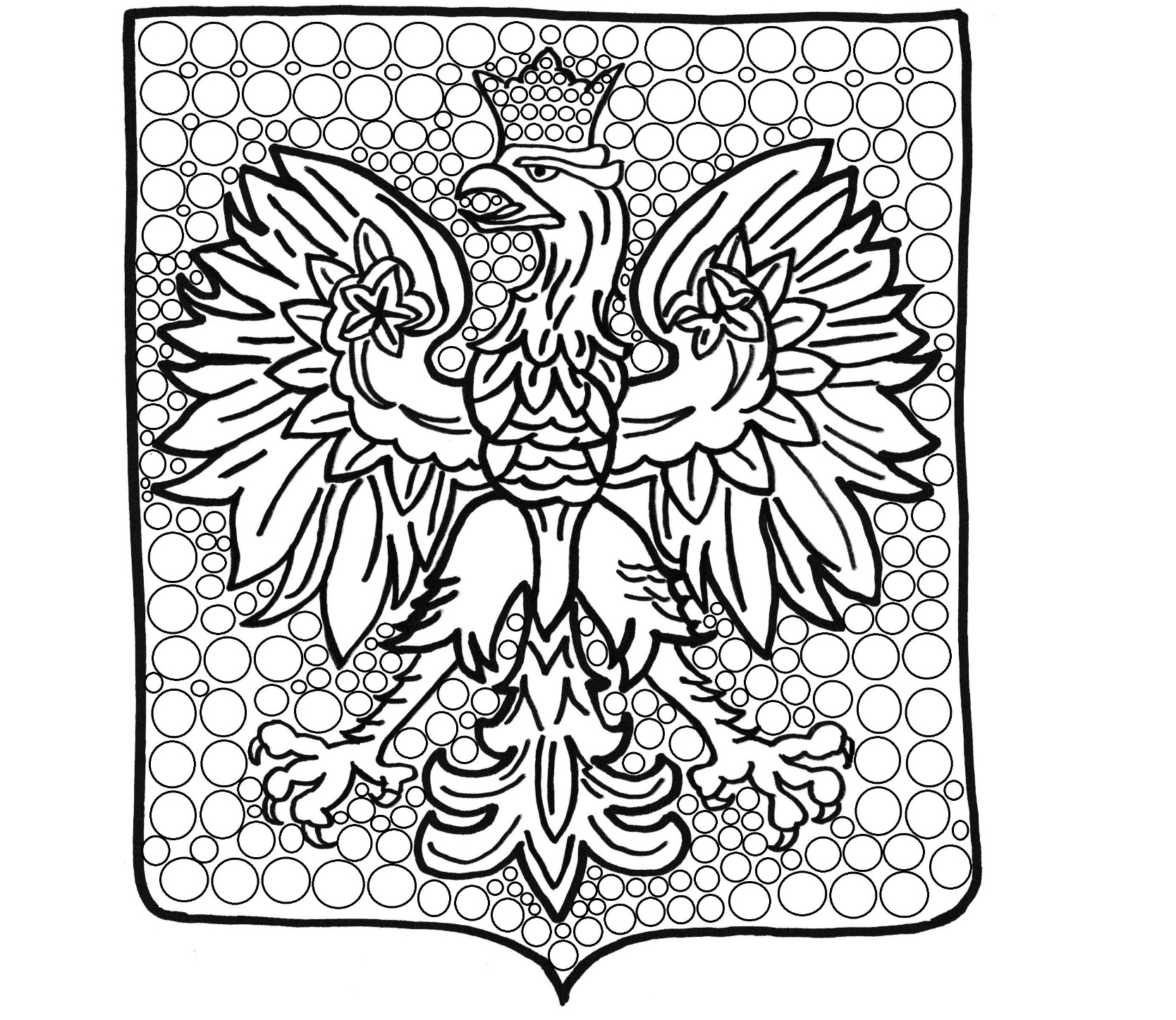 Zasłużona odznaka POLAK MAŁY dla Ciebie!Instruktaż:1.Wytnij odznakę.2. Przyklej odznakę do tekturki i wytnij jeszcze raz.3. Przyklej pasek taśmy klejącej dwustronnej do lewej strony odznaki.4. Przytwierdź ją sobie do ubrania – GOTOWE.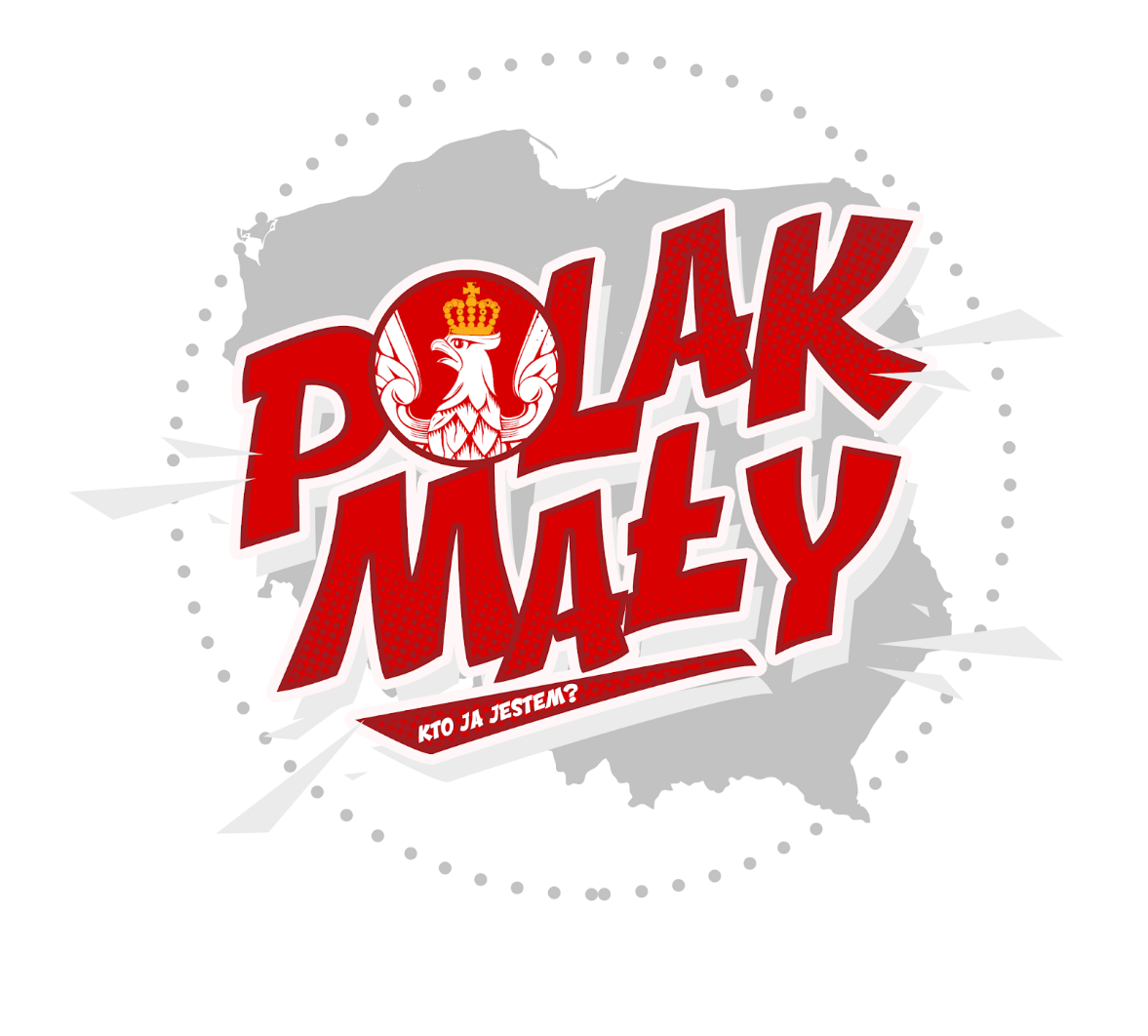 Karta pracy kształtuje:- postawę patriotyczną i obywatelską- poczucie więzi i przynależności z własnym krajem- szacunek do symboli narodowych- rozwija zainteresowania historią Polski- wzbogaca wiedzę.	Mariola Wierzejska-Murawiak				28.04.2020r